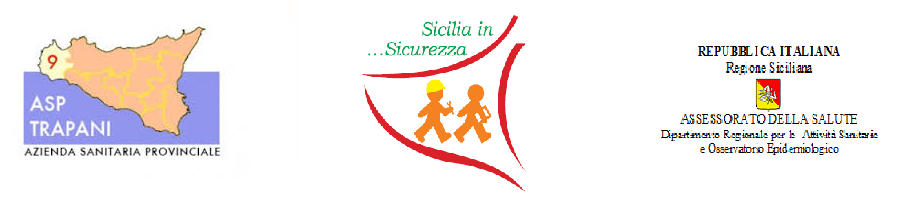 AZIENDA SANITARIA PROVINCIALE DI TRAPANIVIA MAZZINI, 1 -91100 TRAPANI – Cod. Fisc. 02363280815U.O.C:  Prevenzione e Sicurezza negli Ambienti di Lavoro “Dott. Gaspare Morsello”Via Amm. Staiti, 95 - 91100 Trapani -  0923/543009  FAX 0923/543045 @: spresal@asptrapani.itProgetto Sicilia In…. SicurezzaFormazione rivolta al comparto Agricolo PRG1-SUB2 - Destinatari: Datori di lavoroCORSO DI FORMAZIONE PER LO SVOLGIMENTO DIRETTODA PARTE DEL DATORE DI LAVORO DEI COMPITI DI PREVENZIONE E PROTEZIONEDURATA 32 ORE(ai sensi del Decreto Regionale della Salute n 1619  del 08/08/2012, dell’art. 34 del Decreto Legislativo n° 81/2008 e dell’Accordo Stato Regioni del 21 dicembre 2011 n° 223 – Serie Generale n° 8 dell’11/01/2012)Sede: Mazara del Vallo    Via Mario Rapisardi n 30 Date :21-23-25-27-30 Novembre 02-04-07 Dicembre 2015 ore 32 –ore 15,00-19,00SCHEDA ISCRIZIONE CORSODATI DEL PARTECIPANTE AL CORSO:Cognome/nome ________________________________________________________________________________nato/a a _____________________________________________ prov. ______  il |___|___|___|___|___|___|___|___|Codice fiscale o partita IVA |__|__|__|__|__|__|__|__|__|__|__|__|__|__|__|__| residente nel Comune di ______________________prov. ___ CAP|__|__|__|__|__|via ____________________________________________ n. _____ loc. ________________________________________________tel. abitazione _______________ cell. ______________________________ e-mail _________________________________________________tel. ________/______________________  fax ________/__________________  cell. _________________________Impresa ___________________________________________________________________________Sede legale ___________________________________via ___________________________n_______PEC _______________________@___________________e-mail ________________________@_______________Codice fiscale o partita IVA |__|__|__|__|__|__|__|__|__|__|__|__|__|__|__|__| Firma del partecipante _________________________________Ai sensi dell’art. 13 del Decreto Legislativo 30.6.2003, n. 196, Le forniamo le seguenti indicazioni:i dai forniti verranno trattati esclusivamente con riferimento al procedimento per il quale ha presentato la documentazione;il trattamento sarà effettuato con supporto cartaceo e/o informatico;il conferimento di dati è obbligatorio per dar corso alla procedura di Suo interesse;titolare del trattamento è l’ Azienda Sanitaria Provinciale di Trapani;responsabile del trattamento è il dirigente dello S.PRE.S.A.L.;in ogni momento Lei potrà esercitare i suoi diritti nei confronti del titolare del trattamento, ai sensi dell’art. 7 del D.Lgs. 196/2003.Data _____________________________ 